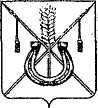 АДМИНИСТРАЦИЯ КОРЕНОВСКОГО ГОРОДСКОГО ПОСЕЛЕНИЯ КОРЕНОВСКОГО РАЙОНАПОСТАНОВЛЕНИЕот 24.01.2024 	   		                                     			  № 121г. Кореновск О проекте решения Совета Кореновского городского поселения Кореновского района «О внесении изменений в решение Совета Кореновского городского поселения Кореновского района от 24 мая 2023 года № 407 «Об утверждении Положения о муниципальной службе в администрации Кореновского городского поселения Кореновского района» В соответствии с решением Совета Кореновского городского           поселения Кореновского района от 22 апреля 2014 года № 426 «О порядке внесения проектов муниципальных правовых актов в Совет                Кореновского городского поселения Кореновского района» (с изменениями          от 28 июня 2017 года № 307), администрация Кореновского городского поселения Кореновского района п о с т а н о в л я е т: 1. Согласиться с проектом решения Совета Кореновского              городского поселения Кореновского района «О внесении изменений в решение Совета Кореновского городского поселения Кореновского района                      от 24 мая 2023 года № 407 «Об утверждении Положения о муниципальной службе в администрации Кореновского городского поселения Кореновского района».2. Направить проект решения «О внесении изменений в решение Совета Кореновского городского поселения Кореновского района                                   от 24 мая 2023 года № 407 «Об утверждении Положения о муниципальной службе в администрации Кореновского городского поселения Кореновского района» в Совет Кореновского городского поселения Кореновского района для рассмотрения в установленном порядке (прилагается).3. Назначить представителем главы Кореновского городского поселения Кореновского района при обсуждении данного проекта решения                              в Совете Кореновского городского поселения Кореновского района главного специалиста организационно-кадрового отдела администрации Кореновского городского поселения Кореновского района Е.Е. Чукланову.4. Общему отделу администрации Кореновского городского поселения Кореновского района (Козыренко) обеспечить размещение                  настоящего постановления на официальном сайте администрации Кореновского городского поселения Кореновского района в информационно-телекоммуникационной сети «Интернет». 5. Постановление вступает в силу со дня его подписания.ГлаваКореновского городского поселенияКореновского района                                                                           М.О. ШутылевПРОЕКТ РЕШЕНИЯСовета Кореновского городского поселения Кореновского районаот ____________ 					                                       № ___________ г. КореновскО внесении изменений в решение Совета Кореновского городского поселения Кореновского района от 24 мая 2023 года № 407 «Об утверждении Положения о муниципальной службе в администрации Кореновского городского поселения Кореновского района» С целью приведения нормативных правовых актов Совета Кореновского городского поселения Кореновского района в соответствие с действующим законодательством, Совет Кореновского городского поселения Кореновского района р е ш и л: Внести в приложение к решению Совета Кореновского городского поселения Кореновского района от 24 мая 2023 года № 407 «Об утверждении Положения о муниципальной службе в администрации Кореновского городского поселения Кореновского района» следующие изменения:1.1.1. Пункт 12 раздела 3 Положения дополнить словами                                        «, за исключением случаев, установленных федеральными законами.»;1.1.2. Пункт 14 раздела 3 Положения дополнить словами                                              «, за исключением случаев, установленных федеральными законами.»;1.1.3. В пункте 18 раздела 3 Положения слово «ежегодно» исключить;1.1.4. Пункт 22 раздела 3 Положения изложить в следующей редакции:«22. Непредставление муниципальным служащим сведений о своих доходах, расходах, об имуществе и обязательствах имущественного характера,    а также о доходах, расходах, об имуществе и обязательствах имущественного характера своих супруги (супруга) и несовершеннолетних детей в случае, если представление таких сведений обязательно, либо представление заведомо недостоверных или неполных сведений является правонарушением, влекущим увольнение муниципального служащего с муниципальной службы,                             за исключением случаев, установленных федеральными законами.Представление муниципальным служащим заведомо недостоверных сведений, указанных в абзаце 1 настоящей пункта, является правонарушением, влекущим увольнение муниципального служащего с муниципальной службы.».1.1.5. Пункт 27 раздела 3 Положения дополнить абзацем следующего содержания:«27. Проверка достоверности и полноты сведений о расходах в отношении муниципального служащего, его супруги (супруга) и (или) несовершеннолетних детей, представляемых в соответствии с Федеральным законом от 03 декабря 2012 года № 230-ФЗ «О контроле за соответствием расходов лиц, замещающих государственные должности, и иных лиц их доходам» осуществляются уполномоченным органом исполнительной власти Краснодарского края в порядке, определяемом нормативным правовым актом Губернатора Краснодарского края.».1.1.6. Пункт 29 раздела 3 Положения изложить в следующей редакции:«29. В случае увольнения муниципального служащего проверка осуществляется в соответствии со статьей 13.5 Федерального закона                           от 25 декабря 2008 года № 273-ФЗ «О противодействии коррупции.». 1.1.7. Пункт 2 раздела 7 Положения изложить в новой редакции: «2. За совершение дисциплинарного проступка - неисполнение или ненадлежащее исполнение муниципальным служащим по его вине возложенных на него служебных обязанностей - представитель нанимателя (работодатель) имеет право применить следующие дисциплинарные взыскания:1) замечание;2) выговор;3) увольнение с муниципальной службы по соответствующим основаниям.Муниципальный служащий, допустивший дисциплинарный проступок, может быть временно (но не более чем на один месяц), до решения вопроса о его дисциплинарной ответственности, отстранен от исполнения должностных обязанностей с сохранением денежного содержания. Отстранение муниципального служащего от исполнения должностных обязанностей в этом случае производится муниципальным правовым актом.Порядок применения и снятия дисциплинарных взысканий определяется трудовым законодательством, за исключением случаев, предусмотренных Федеральным законом от 2 марта 2007 года № 25-ФЗ «О муниципальной службе в Российской Федерации».Муниципальный служащий освобождается от ответственности                          за несоблюдение ограничений и запретов, требований о предотвращении или        об урегулировании конфликта интересов и неисполнение обязанностей, установленных Федеральным законом от 2 марта 2007 года № 25-ФЗ                       «О муниципальной службе в Российской Федерации» и другими федеральными законами в целях противодействия коррупции, в случае, если несоблюдение таких ограничений, запретов и требований, а также неисполнение таких обязанностей признается следствием не зависящих от него обстоятельств                 в порядке, предусмотренном частями 3-6 статьи 13 Федерального закона                от 25 декабря 2008 года № 273-ФЗ «О противодействии коррупции.Сведения об увольнении (о прекращении полномочий) лица в связи                 с утратой доверия за совершение коррупционного правонарушения,                          за исключением сведений, составляющих государственную тайну, подлежат включению в реестр лиц, уволенных в связи с утратой доверия, сроком на пять лет с момента принятия акта, явившегося основанием для включения в реестр.».2. Настоящее решение подлежит официальному опубликованию                       и размещению на официальном сайте администрации Кореновского городского поселения Кореновского района в информационно-коммуникационной сети «Интернет». 3. Контроль за выполнением настоящего решения возложить на комиссию по вопросам правопорядка и законности Совета Кореновского городского поселения Кореновского района (Бурдун).4. Решение вступает в силу со дня его официального опубликования.ПРИЛОЖЕНИЕк постановлению администрацииКореновского городского поселенияКореновского районаот 24.01.2024 № 121ГлаваКореновского городского поселения Кореновского района 	                                    М.О. ШутылевПредседатель СоветаКореновского городского поселения Кореновского района                                                 Е.Д. Деляниди